WYCHOWANIE FIZYCZNE Ćwiczenia gimnastyczne z piłką. Data: 24.11.2021 r. 1. Wykonaj ćwiczenia zamieszczone pod linkiem 2. Dostosuj ćwiczenia do warunków domowych 3. Ćwicz bezpiecznie  Zdalna lekcja - ćwiczenia z piłką - YouTubeFUNKCJONOWANIE OSOBISTE I SPOŁECZNEUtrwalamy pisownię wyrazów.Proszę o uzupełnienie kart pracy. Tekst przepisujemy do zeszytu i odpowiadamy na zadane pytania dotyczące tekstu. ERYK I NATALIA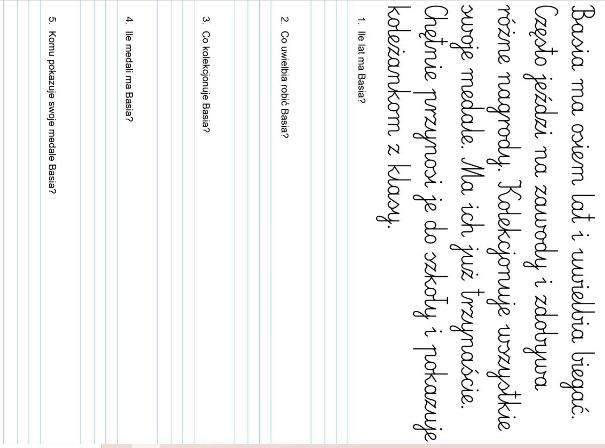 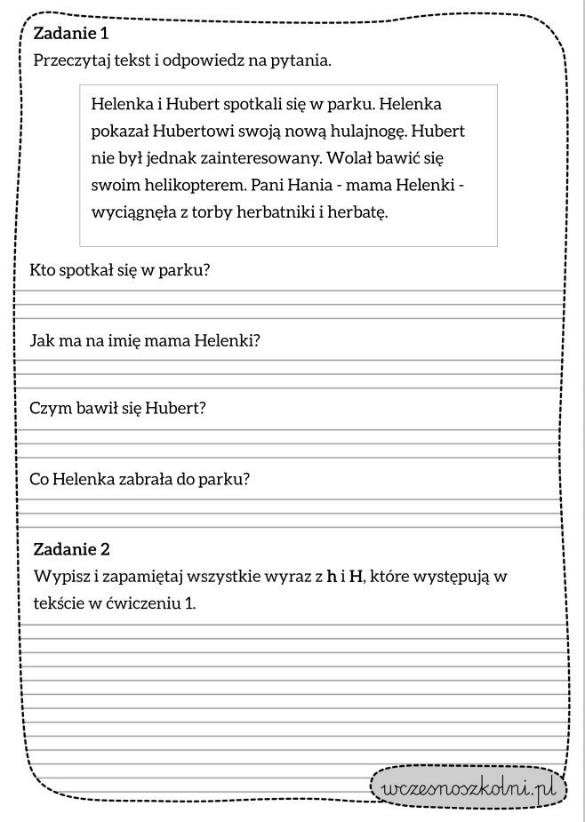 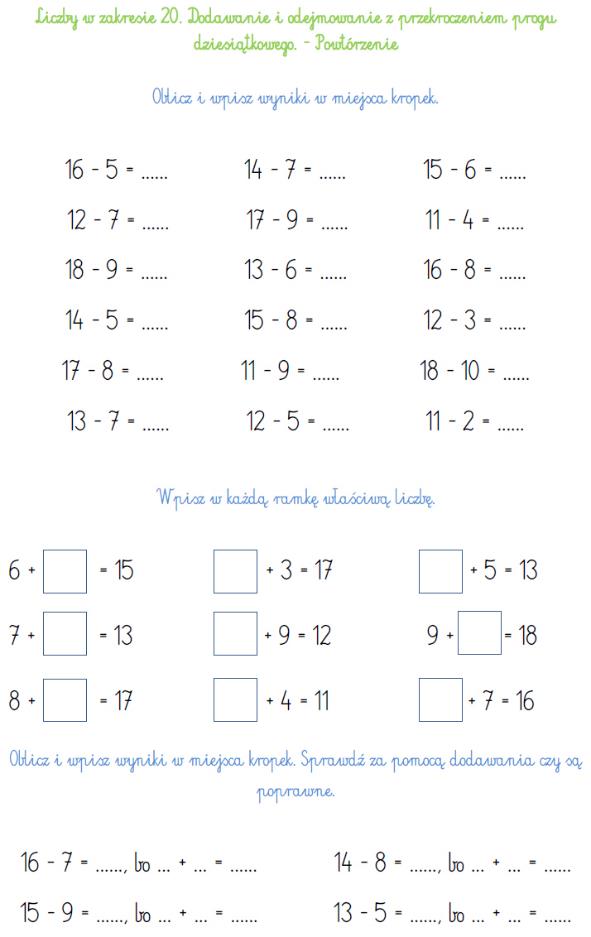 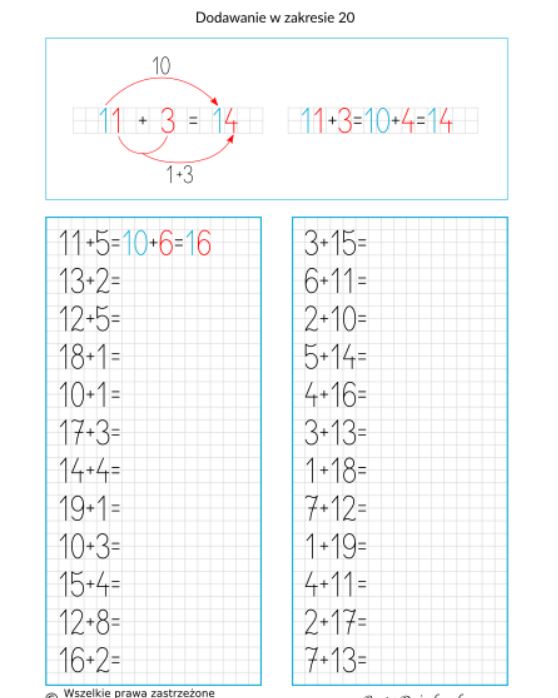 ZOSIA-  PROSZĘ UZUPEŁNIĆ KARTY PRACY I WKLEIĆ DO ZESZYTU 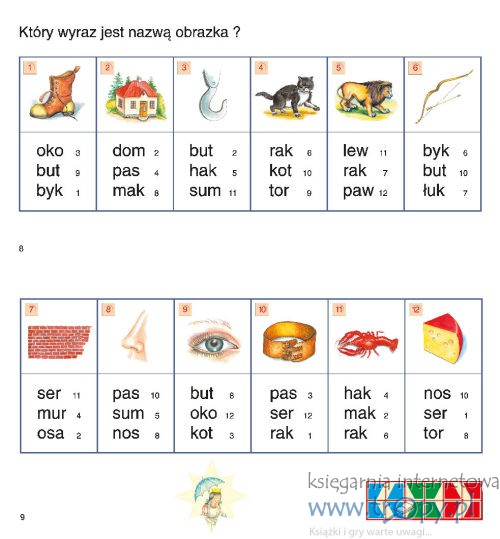 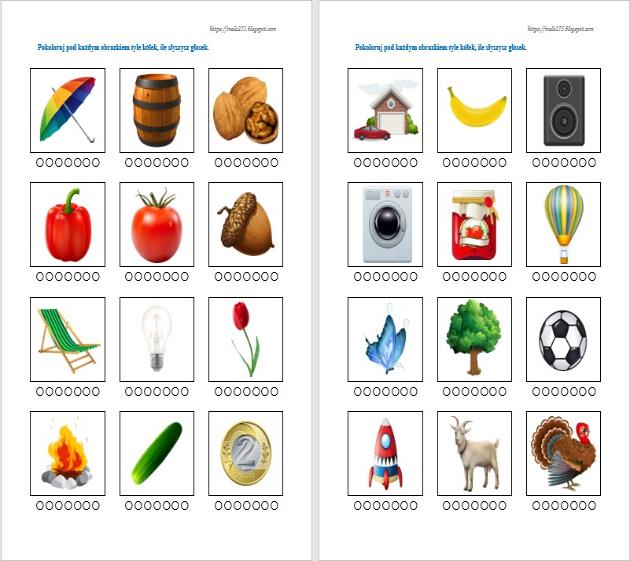 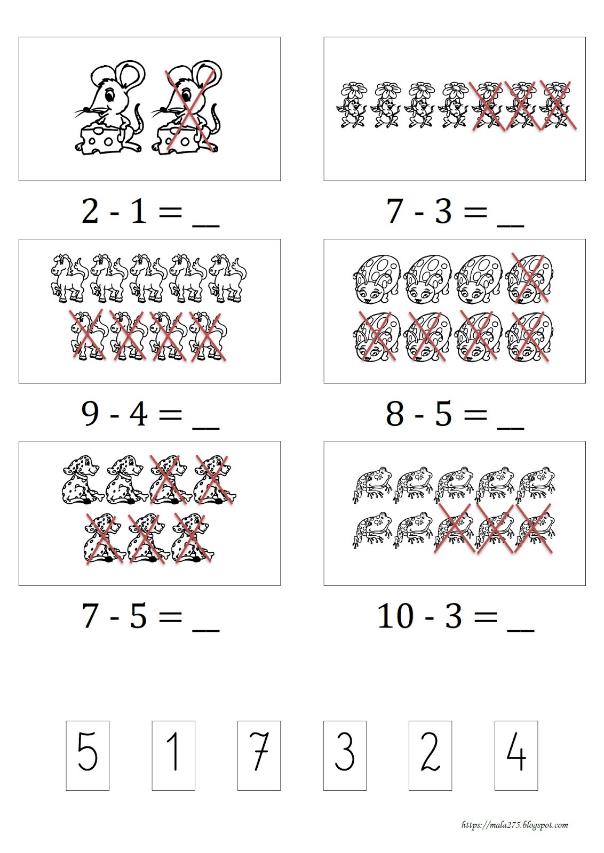 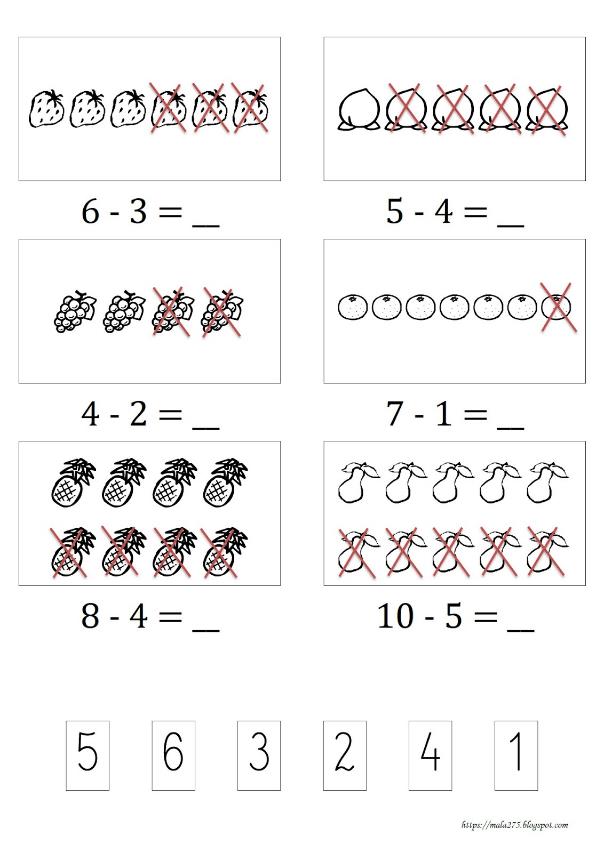 MIKOŁAJ https://eduzabawy.com/gry-online/memory/jesien/Gra memory online dla dzieci, przedszkolaków, uczniów za darmo (eduzabawy.com) proszę o wybranie memory jesień Gra online: Połącz obrazki w całość, w pary. Gra dla dzieci przedszkolaków (eduzabawy.com)Połącz obrazki w całość – proszę o wybranie obrazków o tematyce jesiennej Puzzle matematyczne online dla dzieci: dodawanie, odejmowanie (eduzabawy.com)Proszę o wybranie puzzli matematycznych Jesień Zajęcia rozwijające komunikowanie sięProszę o przypomnienie i powtórzenie zwrotów grzecznościowych, których używamy na co dzień. Poniżej przesyłam link z zadaniem.Zwroty grzecznościowe - Test (wordwall.net)Zajęcia rozwijające kreatywność 24.11.2021rProszę o wykonanie pracy plastycznej- przestrzennej  pt. JESIENNY LAS Do namalowania jesiennego lasu potrzebujecie: biała kartkę, farby plakatowe  lub akrylowe, dwa pędzle: płaski nieco szerszy i cienki okrągły oraz ,,kuchenną” szczotkę.Dzięki tej technice będziecie mogli spojrzeć na przyrodę i otaczające je w lesie drzewa z zupełnie innej perspektywy.Technika wykonania przedstawiona została w linku poniżej.Jesienny las praca plastyczna - Moje Dzieci KreatywnieZajęcia rewalidacyjne kl VII 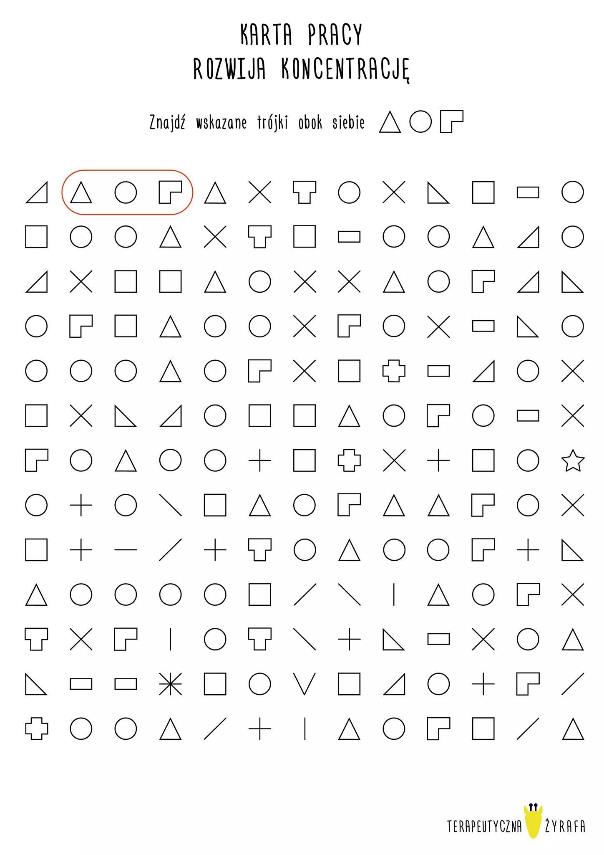 INTEGRACJA SENSORYCZNA 24. 11.2021Klasa 7 spu ERYK MIKOŁAJ Temat: Usprawnianie układu przedsionkowego i proprioceptywnego. W leżeniu na brzuchu: masaż pleców, rąk i nóg dziecka piłkami o różnym stopniu sprężystości i zróżnicowanej fakturze ruchem turlania i sprężynowania. Zabawy w przepychanie i siłowanie: dziecko i rodzic (lub rodzeństwo) stykają się plecami, nogami, ramionami lub dłońmi (na zmianę) i próbują się zepchnąć z np. koca. Kto zostaje zepchnięty, ten przegrywa.HIPOTERAPIA Obrysuj konia po kropkach i pokoloruj 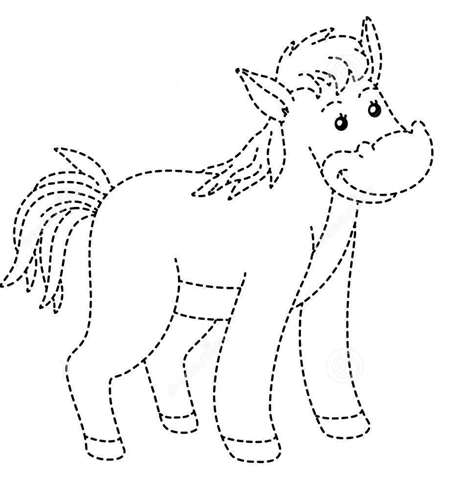 